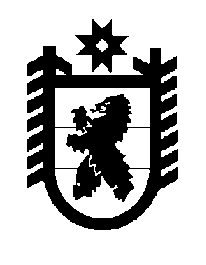 Российская Федерация Республика Карелия    ПРАВИТЕЛЬСТВО РЕСПУБЛИКИ КАРЕЛИЯРАСПОРЯЖЕНИЕот  12 сентября 2017 года № 500р-Пг. Петрозаводск 	Внести в состав межведомственной комиссии по вопросам контроля за внесением платы за пользование лесами (далее – межведомственная комиссия), образованной распоряжением Правительства Республики Карелия от 26 ноября 2011 года № 682р-П (Собрание законодательства Республики Карелия, 2011, № 11, ст. 1927; 2012, № 8, ст. 1503; 2013, № 10, ст. 1881; 2014, № 12, ст. 2379; 2016, № 3, ст. 589; №7, ст. 1587), следующие изменения:1) включить в состав межведомственной комиссии следующих лиц:Щепин А.А. – Министр по природопользованию и экологии Республики Карелия, заместитель председателя комиссии;Грищенков А.В. – заместитель Министра финансов Республики Карелия;2) исключить из состава межведомственной комиссии Чикалюка В.Ф., Беляеву Е.В., Петухова Р.А.  Временно исполняющий обязанности
 Главы Республики Карелия                                                   А.О. Парфенчиков